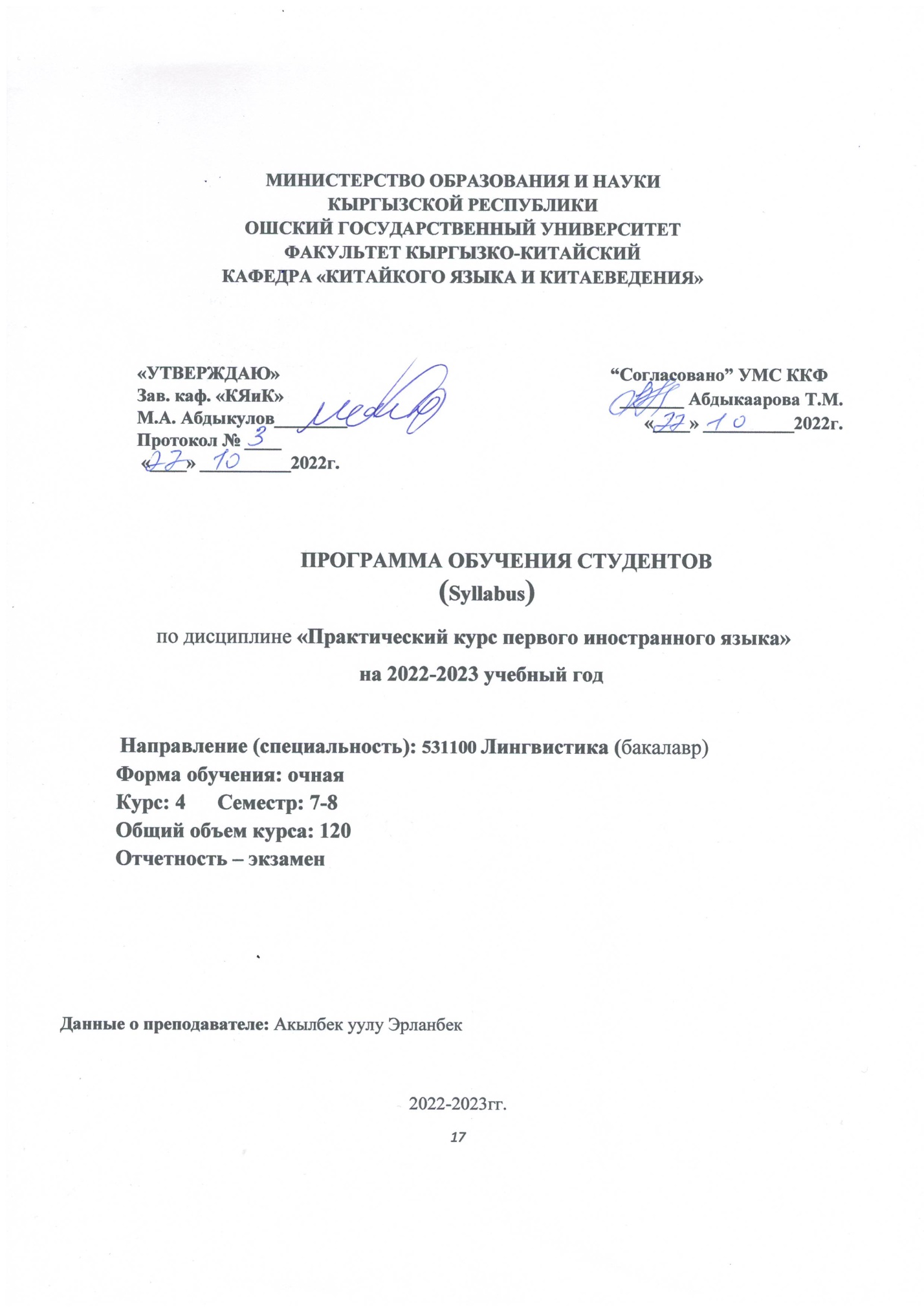 СИЛЛАБУСпо дисциплине «Практический курс первого иностранного языка»1. Цель изучение дисциплины. Изучение китайского языка направлено на достижение следующих целей: развитие иноязычной коммуникативной компетенции в совокупности ее составляющих – речевой, языковой, социокультурной, компенсаторной, учебно-познавательной:- развитие коммуникативных умений в четырех основных видах речевой деятельности (говорении, аудировании, чтении, письме);- овладение новыми языковыми средствами (фонетическими, орфографическими, лексическими, грамматическими) в соответствии с темами, сферами и ситуациями общения, отобранными для общего курса; освоение знаний о языковых явлениях изучаемого языка, разных способах выражения мысли в родном и изучаемом языке.2.  Результаты  обучения (РО)  и  компетенции  студента, формируемые  в   процессе   изучения  дисциплины «Практический курс первого иностранного языка».  3. Место дисциплины в структуре ООП ВПО «Лингвистика (китайский язык)Дисциплина «Практический курс первого иностранного языка»  сотносится к базовой части профессионального блока учебного плана подготовки бакалавров, изучается в течение всего процесса обучения. Изучается на 4 курсе 7-8 семестре, отводится  4 кредитов, что составляет 390часов.Пререквизиты: Кыргызский язык, русский язык, английский язык.Постреквизиты: “Теория  перевода”, “Машинный перевод”, “Научно-технический перевод”.4. Технологическая карта   дисциплины7-семестр8-семестр6. Карта  накопления  баллов  по  дисциплине7-семестр8-семестр7. Краткое содержание дисциплины.    7. Образовательные технологии       При реализации программы дисциплины «Практический курс первого иностранного языка» используются различные образовательные технологии. Во время аудиторных занятий проводятся в виде практическая занятия с использованием различных образовательных технологии как проектор подключенные к ПК, электронная доска, доска и.т.д. На занятиях используются такие технологии: дебаты, дискуссии, деловая игра, контрольная работа, беседа, дискуссия, визиуализация, консультация, малые группы, метод мозгового штурма, презентация, семинар-беседа и.т.д..  А самостоятельная работа студентов подразумевает работу под руководством преподавателя (консультации и проверки написании статей, эссе, презентации, мини-исследование, конспектирование, каллиграфия, написание статей, интервью, творческая работа).8.Учебно-методическое обеспечение дисциплины Основная литератураНовый практический курс китайского языка 3-4, Сирко Е.В.,2007 г. Пекинский университет языков и культурNew Practical Chinese Reader 3-4刘珣2021年HSK3-4 Standart Course 上汉语速成博雅汉语发展汉语走进HSK快乐汉语Дополнительная литература.1.HSK 2018-2019版2.HSKK 2014 版3.博雅汉语4．新实用汉语3，4册http://bkrs.infohttp://members.spree.com/SIP/mirkithttp://www.elibrary.ru/9. Информация по оценке10. Политика выставления баллов.Студент может набирать баллы по всем видам занятий. На практических занятиях – за активность, посещаемость и наличие конспектов, домашних работ. На рубежном контроле – максимум 10б: за тест или письменный ответ. За выполнение СРС – баллы отдельно по плану.11. Политика курса- не опаздывать на занятия;- при пропуске трёх занятий без уважительной причины итоговая оценка снижается на  один балл- при пропуске пяти занятий без уважительной причины выставляется итоговая оценка «неуд.»- все письменные задания должны быть выполнены в срок, аккуратно, грамотно и   разборчиво;- в случае невыполнения заданий итоговая оценка снижается;- активно участвовать в учебном процессе;- быть терпеливым, открытым доброжелательным к сокурсникам и преподавателям;- быть пунктуальным и обязательным.ТЕМЫ РЕФЕРАТОВТрадиционныепраздники Китая.中国传统节日ГосударственноеустройствоКНР.中华人民共和国机构Четыревеликихоткрытия древнегоКитая.中国四个伟大Китайскаяписьменность.中国文字Культурнаяреволюция Китая.文化革命ОпиумнаявойнавКитае. 鸦片战争ВеликаяКитайская стена. 万里长城Китайскийчай. Церемония чаепития.中国茶Китайская кухня.中国饭菜Китайские династии.中国朝Традиционные виды искусства. 中国传统艺Достопримечательности Китая.中国名胜古迹Географическое положение Китая.中国地理Административное деление КНР.中国行政区Достопримечательности Китая.中国名胜古迹Географическое положение Китая.中国地理Административное деление КНР.中国行政划.Код РОоп и его формулировкаКомпетенции ООП и их формулировкаКод РО дисциплины и его формулировкаРО-2 Логически верно и ясно строит устную и письменную речь на государственном и официальном языках, владеет одним из иностранных языков на уровне общения.ИК-2  умеет логически верно, аргументированно и ясно строить свою устную и письменную речь на государственном и официальном языках.Знает и понимает:- основы лингвистических задач государственного и официального языка.Умеет:- логически верно, аргументировать свою устную и письменную речь на государственном и официальном языках;РО-2 Логически верно и ясно строит устную и письменную речь на государственном и официальном языках, владеет одним из иностранных языков на уровне общения.ПК-7 осуществляет письменный перевод с соблюдением норм лексической эквивалентности, соблюдением грамматических, синтаксических и стилистических норм Знает: - повторить изученные материалы для улучшения качество коммуникаций.- изложить информацию в доступной форме для требующего лица информации. Понимает: - сделать обзор нужных информаций для разного вида перевода.Умеет:- составлять тексты соответствующего уровня, соблюдая лингвистические нормы изучаемого языка;- находить грамматические ошибки друг другРО-4 Осуществляет профессиональную переводческую деятельность и решает лингвистические задачи соблюдая этику переводчика. ПК-21умеет работать с электронными словарями и другими электронными ресурсами для решения лингвистических задачЗнает и понимает:- правила применения современных технологии при решении разных профессиональных задач;- использование электронных словарей.Умеет: -работать с электронными словарями;- соблюдать правила при использовании различных технологий для правильного перевода.Владеет навыками:- применения различных инновационных технологий при осуществления быстрого перевода.МодулиПрак.занПрак.зан      СРС      СРС  РКИКБаллыМодуличасбаллчасбалл       I30630810б.30      II30630810б.30     ИК40б.40   Всего:60 12б.60 16б.20б.40б.100б.МодулиПрак.занПрак.зан      СРС      СРС  РКИКБаллыМодуличасбаллчасбалл       I30630810б.30      II30630810б.30     ИК40б.40   Всего:10512б.10516б.20б.40б.100б.Семи-нарСеми-нарСеми-нарСеми-нарМодуль 1 (30б.)Модуль 1 (30б.)Модуль 1 (30б.)Модуль 1 (30б.)Модуль 1 (30б.)Модуль 1 (30б.)                Модуль 2 (30 б.)                  Модуль 2 (30 б.)                  Модуль 2 (30 б.)                  Модуль 2 (30 б.)  Итог. Контр.             (40б).      ТК1      ТК1      ТК1      ТК2      ТК3 ТК1     ТК2     ТК32      ТК2      ТК3 ТК1     ТК2     ТК32  РК 1  РК 10 10БаллыБаллыБаллыБаллы         7б.         7б.         7б.       7б.      6б.10б7б.        6б.      7б10б  40 б ТемыТемыТемыТемы1-21-21-23-456-789Семи-нарСеми-нарСеми-нарСеми-нарМодуль 1 (30б.)Модуль 1 (30б.)Модуль 1 (30б.)Модуль 1 (30б.)Модуль 1 (30б.)Модуль 1 (30б.)                Модуль 2 (30 б.)                  Модуль 2 (30 б.)                  Модуль 2 (30 б.)                  Модуль 2 (30 б.)  Итог. Контр.             (40б).      ТК1      ТК1      ТК1      ТК2      ТК3 ТК1     ТК2     ТК32      ТК2      ТК3 ТК1     ТК2     ТК32  РК 1  РК 10 10БаллыБаллыБаллыБаллы         7б.         7б.         7б.       7б.      6б.10б7б.        6б.      7б10б  40 б ТемыТемыТемыТемы1-21-21-23-4-56-78-910-11-1213-14Тема Количество часов第六十一课课文： “二大伯”和他的洋学生生词：новые словаУпотребление  “为...而” Выражение  с употреблением  «丝毫»Конструкция  “不仅...而且”12第六十二课课文：电动自行车生词：новые словаТипы дополнительных членов“以...为....” повторение  短语组合复句与句群：假设性因果关系 12第六十三课课文：酒鬼破车词语解释：不得 竟  问道  忍  弄  不无   来  不过1. Конструкция  “与其......不如....”, выражающая степень 2. 一般选择关系3. Конструкция “无论……， 就……..”12第六十四课课文：“孔乙己”词语例解：幸亏  不得  至今  替Конструкция “主+给1+兼语+直接宾语+动”Конструкция 条件关系12第六十五课 课文：中年生词：новые словаПредложение с последовательными сказуемыми и определяемым словомКонструкция “即使……..，也……..”Конструкция “不管……..，都/也……..”12第六十六课课文：关于名字的随选生词：новые слова1. Конструкция “不但不/没……..，反而……..”2. Конструкция “不是……..，就是……..”12第六十七课课文：窗（节选）生词：новые слова “不防、无需、等于、许、之多”Конструкция “V+中+O”Конструкция “不/没（有）……..，就……..”12第六十八课课文：最后的野骆驼例解：正如、并非、看上去 一连Удвоение глаголов и прилагательных 复句与句群12第六十久课课文：我的母亲生词：новые слова短语组合 “是”总括群，解说群Конструкция “无论……..，都/也……..”12第七十课课文：傻二舅词语例解：死活、反正、大多、两下子、不时、当初Конструкция “假若……..，就……..”12ВСЕГО120Рейтинг           (баллы)Оценка по буквенной системе Цифровой эквивалент оценкиОценка по традиционной системе 87 – 100А4,0Отлично80 – 86В 3,33Хорошо74 – 79С3,0Хорошо68 -73D2,33Удовлетворительно61 – 67Е2,0Удовлетворительно31-60FX0Неудовлетворительно